Hommage à Pierre SPARACCAPierre nous a quitté ce vendredi 10 Février 2023 a l’age de 69 ans suite a une longue maladie.Pierrot fut un pillier de la Pétanque GARGENVILLOISE pendant plus de vingt ans.Son plus beau parcours était le Championnat de Ligue Ile De France qu’il remporta avec LEGARLES Yannick, toujours au Club, et MORVAN Romuald.Ils ont représenté la Ligue d’Ile De France en 1989 à MACON.Photo ci-dessous avec Mr MARAIS Paul Président de la Ligue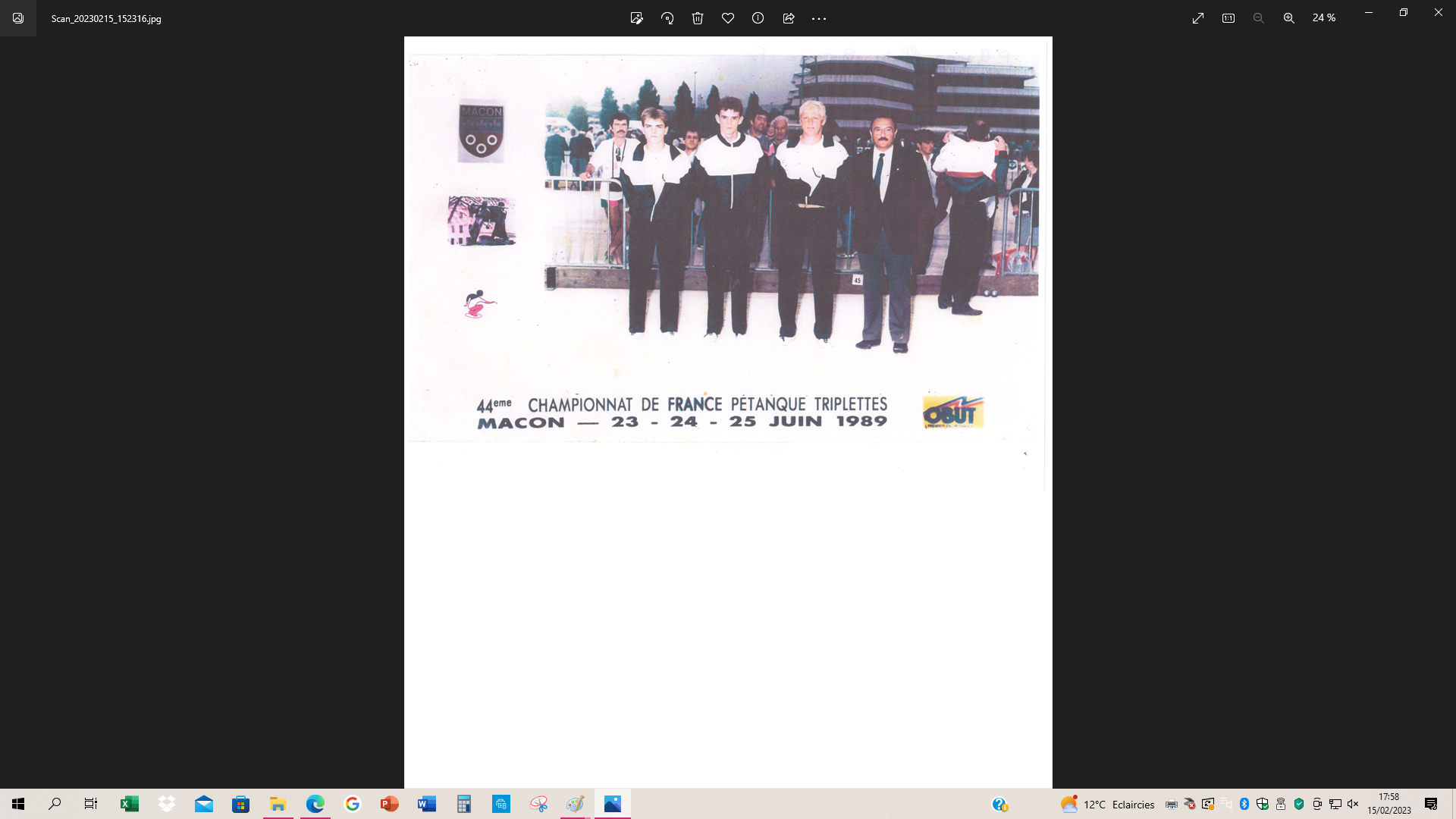 